                                                                       ПРОЕКТ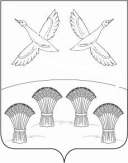 РЕШЕНИЕСОВЕТА СВОБОДНОГО СЕЛЬСКОГО ПОСЕЛЕНИЯПРИМОРСКО-АХТАРСКОГО РАЙОНАТРЕТЬЕГО СОЗЫВАот           2016 года                                                                  № хутор СвободныйО внесении изменений в решение Совета Свободного сельского поселения Приморско – Ахтарского района  от 29.04.2016 № 97 «Об утверждении Положения о муниципальной службе Свободного сельского поселения Приморско – Ахтарского района»         В целях приведения муниципальных  правовых актов в соответствии с действующим законодательством, на основании экспертного заключения управления по взаимодействию с органами местного самоуправления департамента внутренней политики  администрации Краснодарского края от 02.06.2016 № 34.01-894/16-04,  Совет  Свободного сельского поселения Приморско – Ахтарского района, РЕШИЛ:          1. Внести следующие изменения в решение Совета Свободного сельского поселения Приморско – Ахтарского района от 29.04.2016 № 97 «Об утверждении Положения о муниципальной службе Свободного сельского поселения Приморско – Ахтарского района»:          1.1.В пункте 1, 2 статьи 5 Положения после слов «стажу муниципальной службы», слова «(государственной службы)» исключить.                                                                                                                                                                                                     1.2. Подпункт 11 пункта 1 статьи 7 Положения читать в новой редакции:  «11) уведомлять в письменной форме представителя нанимателя (работодателя) о личной заинтересованности при исполнении должностных обязанностей, которая может привести к конфликту интересов, и принимать меры по предотвращению подобного конфликта.».           1.3.Подпункт 5 пункта 1 статьи 9 Положения  после слов "Российской Федерации." дополнить словами "Муниципальный служащий, сдавший подарок, полученный им в связи с протокольным мероприятием, со служебной командировкой или с другим официальным мероприятием, может его выкупить в порядке, устанавливаемом нормативными правовыми актами Российской Федерации.».         1.4.  Пункт 1, 2 статьи 9.1. Положения читать в новой редакции :         «1. Для целей настоящего Положения  используется понятие "конфликт интересов", установленное частью 1 статьи 10 Федерального закона от 25 декабря 2008 года N 273-ФЗ "О противодействии коррупции".».
          2. Для целей настоящего Положения  используется понятие "личная заинтересованность", установленное частью 2 статьи 10 Федерального закона от 25 декабря 2008 года N 273-ФЗ "О противодействии коррупции".
         1.5. Пункт 2.2. статьи 9.1. Положения читать в новой редакции :         «2.2. В случае, если владение лицом, замещающим должность муниципальной службы, ценными бумагами (долями участия, паями в уставных (складочных) капиталах организаций) приводит или может привести к конфликту интересов, указанное лицо обязано передать принадлежащие ему ценные бумаги (доли участия, паи в уставных (складочных) капиталах организаций) в доверительное управление в соответствии с гражданским законодательством Российской Федерации.».        1.6.     Статью 18 Положения читать в новой редакции :         «1. В стаж (общую продолжительность) муниципальной службы включаются периоды замещения:       1) должностей муниципальной службы;        2) муниципальных должностей;      3) государственных должностей Российской Федерации, государственных должностей субъектов Российской Федерации и Краснодарского края;    4) должностей государственной гражданской службы, воинских должностей и должностей федеральной государственной службы иных видов;
     5) иных должностей в соответствии с федеральными законами.
        2. В стаж муниципальной службы для определения продолжительности ежегодного дополнительного оплачиваемого отпуска за выслугу лет, предоставляемого муниципальным служащим, и установления им других гарантий, предусмотренных федеральными законами, законами Краснодарского края и уставами муниципальных образований, помимо периодов замещения должностей, указанных в части 1 настоящей статьи, включаются (засчитываются) также периоды замещения должностей, включаемые (засчитываемые) в стаж государственной гражданской службы в соответствии с частью 2 статьи 54 Федерального закона от 27 июля 2004 года N 79-ФЗ "О государственной гражданской службе Российской Федерации".
         3. В стаж муниципальной службы для назначения пенсии за выслугу лет муниципальным служащим включаются (засчитываются) помимо периодов замещения должностей, указанных в части 1 настоящей статьи, иные периоды в соответствии с законом Краснодарского края и муниципальными правовыми актами.        4. Порядок исчисления стажа муниципальной службы устанавливается законом Краснодарского края.».          2. Настоящее решение обнародовать и разместить на официальном сайте администрации Свободного сельского поселения Приморско – Ахтарского района.           3. Контроль за выполнением настоящего решения возложить на постоянную депутатскую комиссию по вопросам местного самоуправления, соблюдению законности, по социальным вопросам.            4. Настоящее решение вступает в силу со дня его официального обнародования.Глава Свободного сельского поселенияПриморско – Ахтарского района                                           В.Н.СиротаПроект подготовлен и внесенСпециалист 1-й категории                                                      И.А.КульченкоПроект согласован                                       Ведущий специалист                                                               Е.В.КарпенкоАКТОбнародования решения  Совета   Свободного сельского поселения Приморско-Ахтарского района «О внесении изменений в Совет Свободного сельского поселения Приморско – Ахтарского района от 29 апреля   2016 года № 97 «Об утверждении Положения о муниципальной службе Свободного сельского поселения Приморско – Ахтарского района»»от   2016 года                                                                        х. Свободный              Настоящим актом подтверждается обнародование Решения Совета   Свободного     сельского    поселения      Приморско - Ахтарского    района    «О внесении изменений в Совет Свободного сельского поселения Приморско – Ахтарского района от 29 апреля   2016 года № 97 «Об утверждении Положения о муниципальной службе Свободного сельского поселения Приморско – Ахтарского района»» путем размещения в специально установленных    местах   для  обнародования   муниципальных правовых актов с            2016 года:Глава Свободного сельского поселения Приморско-Ахтарского района                                                   В.Н.Сирота№п/пМеста обнародования муниципальных правовых актов на территории Ахтарского сельского поселения Приморско-Ахтарского района Ф.И.О. ответственного лица, принявшего муниципальный правовой актДатаПодпись1Администрация  Свободного  сельского  поселения  Приморско-Ахтарского  района (х.Свободный, ул.Ленина 18)Е.В.Карпенко2 Муниципальное  казенное  учреждение  сельский  дом культуры   хутора Свободного (х.Свободный, ул.Ленина 22)К.А.Харитонов3Муниципальное  казенное учреждение   «Свободная поселенческая библиотека(х.Свободный, ул.Ленина 22)И.В.Ищенко4Муниципальное  казенное  учреждение  сельский  дом   культуры хутора Свободного (сельский  клуб хутора  Курчанскийадрес.: х.Курчанский, ул.Красная № 37);К.А.Харитонов5Муниципальное  казенное  учреждение  сельский  дом  культуры хутора Свободного (сельский клуб хутора Хорошилов; адрес : х.Хорошилов ул.Длинная б/н).К.А.Харитонов